2017 NEW YORK FASHION WEEK FINALE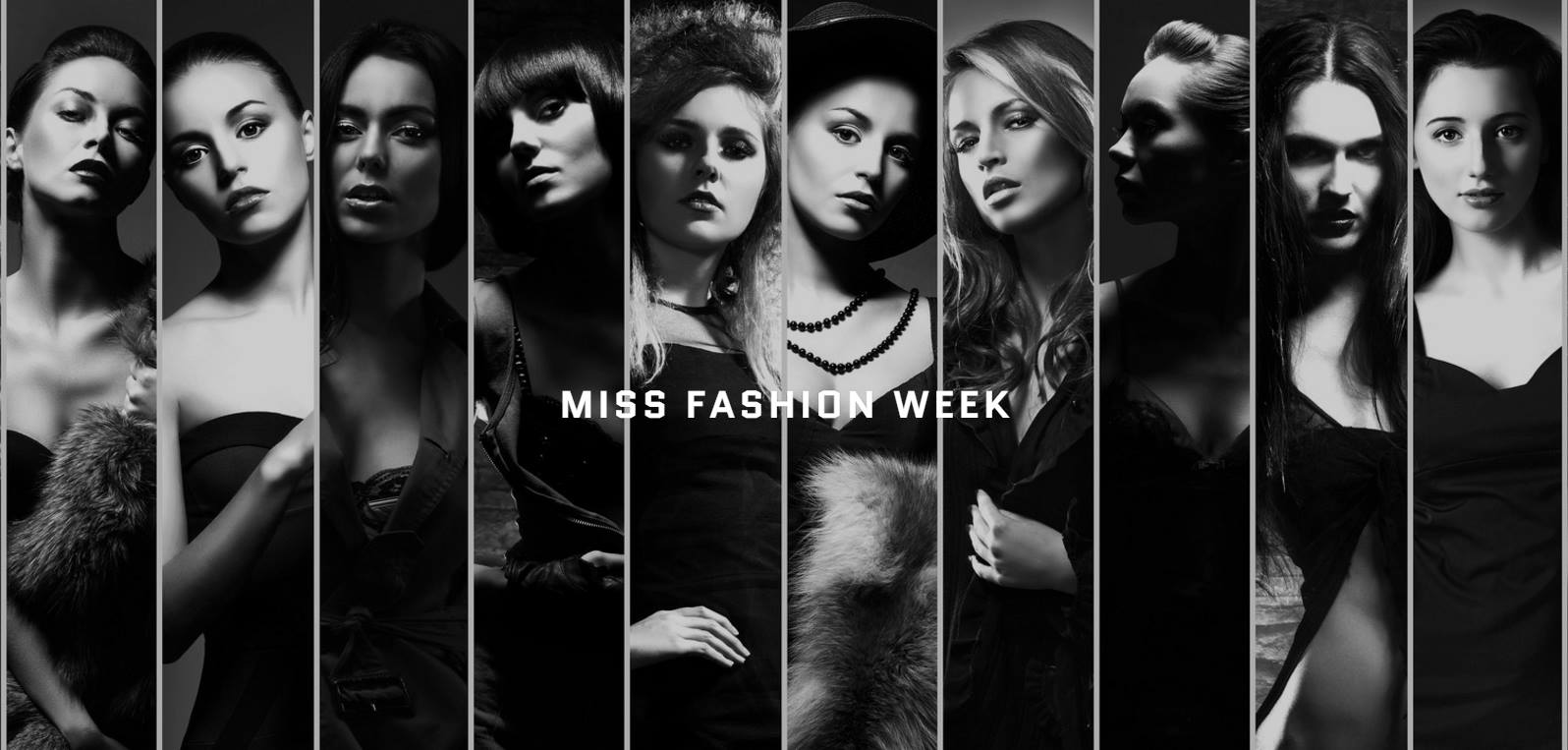 About Us Miss Fashion Week New York is a division of Miss Fashion Week which is an international model contest for all models. There are three categories a model can compete in: petite, plus and runway. The contest will be judged in 5 sub-categories: Runway walk, Photoshoot (images), Swimwear, Overall appearance/look and Interview. Miss Fashion Week receives hundreds of model contestants looking to compete for titles in all categories. Miss Fashion Week New York will officially launch in February 2017 with multiple audition dates for contestants from the New York City area.  Miss Fashion Week New York is not just another modeling competition or pageant. We are creating opportunities for aspiring models to gain exposure in the modeling industry through strategic partnerships.Sponsorship and Advertising Opportunity Miss Fashion Week New York would like to partner with YOUR COMPANY to host the 2017 Miss Fashion Week New York Finale Fashion Show on September 9, 2017 (Tentative)during New York Fashion Week.  During the finale we will select one winner for the Runway, Plus and Petite category.New York Fashion Week events are attended by thousands of fashion enthusiast, celebrities, bloggers and influencers with a passion for style, hair and beauty trends.  All global Fashion Week events reach millions of consumers through digital platforms. While all New York Fashion Week shows are “invite only” The Miss Fashion Week Finale will be open to the public to purchase tickets. YOUR COMPANY would be named as an official sponsor of Miss Fashion Week New York. YOUR LOGO would be added to all printed and digital marketing materials. A representative from YOUR COMPANY will attend the Miss Fashion Week Finale as one our judges. A representative from YOUR COMPANY will also be photographed with the Miss Fashion Week New York finalists and Director on the red carpet and throughout the event.Miss Fashion Week New York would announce the partnership to the press and on social media upon confirmation. 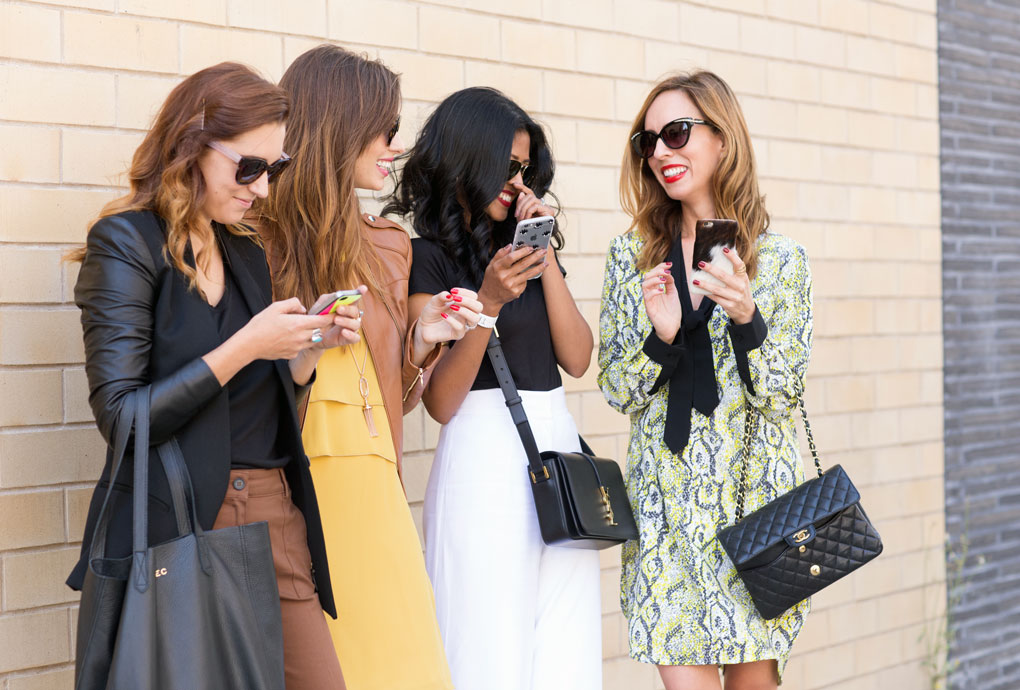 The Venue The finale fashion show will be held at the Metropolitan Pavilion in Manhattan. Metropolitan Pavilion preserves intimacy and style for events of prestige and grandeur. It opened in 1998 as a skillful integration of two adjacent structures in the Ladies’ Mile Historic District of the Chelsea and Flatiron neighborhoods.  The renown B. Altman Department Store of 1896 lends Beaux-Arts elegance. Simultaneously, upper-story industrial lofts of 1929 impart Art Deco refinement. Finally, modern renovations and enhancements provide contemporary Manhattan sophistication throughout. 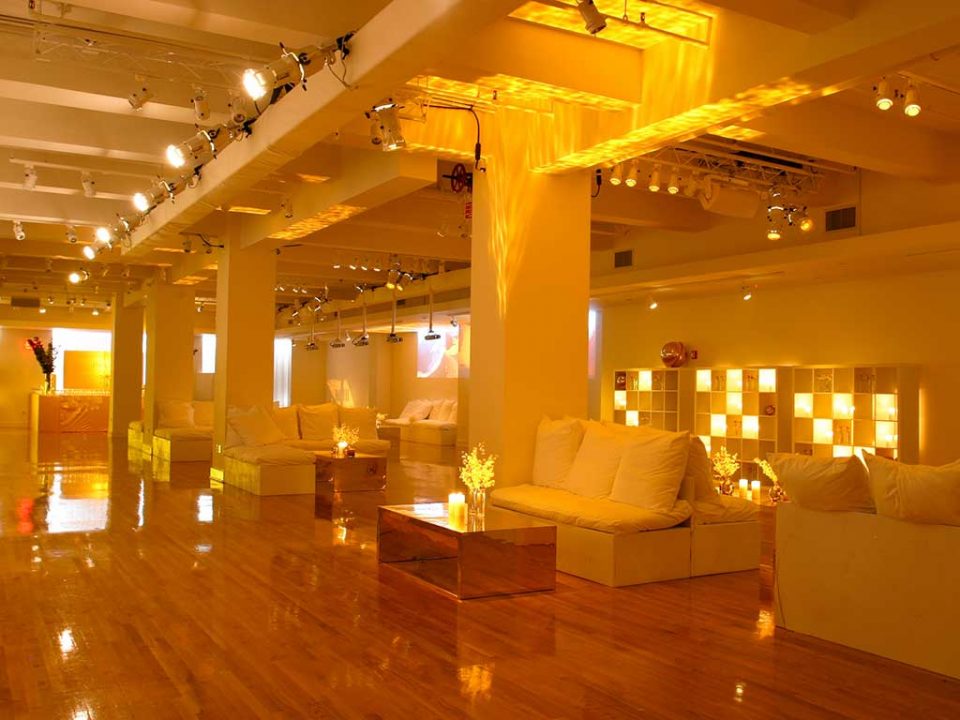 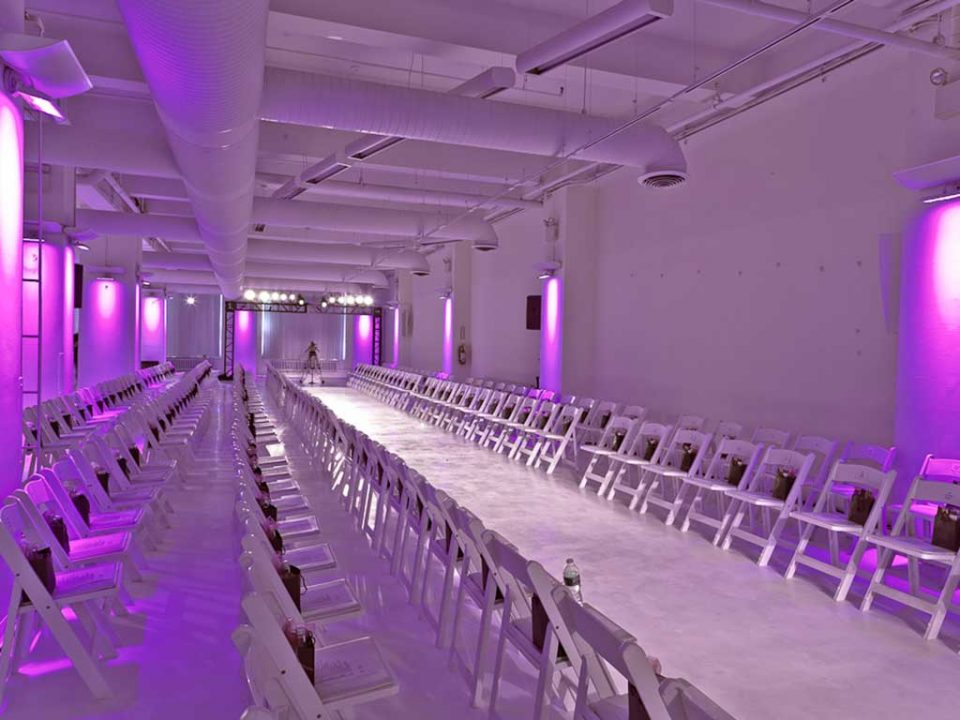 Event Details and Sponsorship Level Date: September 9, 2017Time: 5:00pm – 9:00pm Attendees: 300Tentative Schedule5:00pm: Red Carpet6:00pm: VIP Cocktail Reception7:00pm: Fashion Show8:00pm: Winners Announced8:15pm – 9:00pm: Photo OpsWe are excited for the opportunity to partner with you and look forward to speaking further.Thank You so much for considering.Danielle EllisOwner/DirectorMiss Fashion Week New York Phone: 917-804-8260 Website: Missfashionweekny.com Email: Danielle@missfw.com Miss Fashion Week New YorkSponsorship Proposal Sponsorship Levels & AmenitiesSilver $2,500Gold $5,000Platinum $10,000Signature $20,000Opportunity for a member of your organization speak (2min)XOur contact list - Names and emails of
all guestsXLimousine Transportation to and from event (20 mile radius)XOpportunity to send a judge to the eventXXEvent film coverage will include logo on the video bannerXXVideo with Company Logo playing at the eventXXXRecognition in press releaseXXXInclusion in all advertisementXXXRecognition with news, magazines, and reporters at the eventXXXLogo added to the step and repeat (backdrop) for the photosXXXLogo on all event bannersXXXFormal announcement of sponsors at eventXXXReceive a copy of images and film footage of eventXXXOne year inclusion in email campaigns to guestsXXXMentioned in printed program available at eventXXXLogo featured in all advertisements and printed materialXXXCompany Information and/or merchandise in VIP Gift BagsXXXTitle and linkage on all websites affiliated with the eventXXXXVendor table to promote your companyXXXXV.I.P.  Seating and access to V.I.P. areas1234